Весна идёт, весне дорогу!
Поздравляем с первым днём весны, и самое время задуматься о строительстве своего дома!
Напоминаем 
Россельхозбанк
продолжает принимать заявки по Сельской ипотеке на строительство жилого дома на прежних условиях:

Сумма кредита до 6 000 000
(для супругов до 12 000 000)
Первоначальный взнос от 20% (40% при двойном лимите)
 Срок кредитования до 25 лет

Строительство дома осуществляется с помощью подрядной компании аккредитованной банком ( в перечне более 50 организаций)

Ждём Ваши заявки на https://partners.svoedom.ru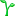 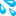 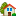 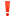 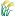 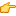 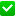 